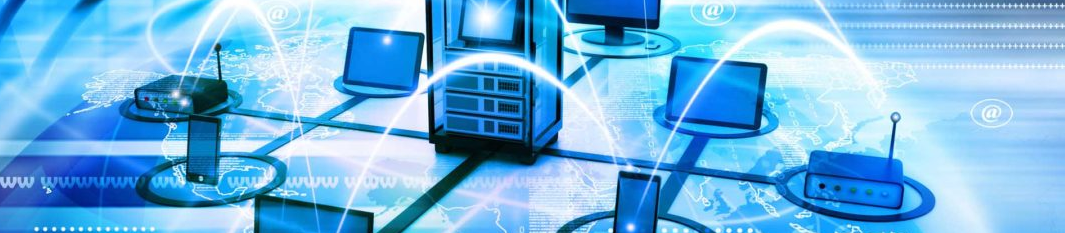 MICRO-SUDCentre de PézémnasBP 6934300 pezenasA l'attention de M. MESKIDAMontpellier, le 20 Octobre 2020OBJET : Non livraison de commandeRecommandée A/RMessieurs,N'ayant toujours pas reçu notre commande 966584 du 10/11/2020, nous vous saurions gré de bien vouloir nous livrer dans les meilleurs délais les produits ci-dessous désignés:Cde réglée par CB N°55698547 d'un montant de 18898,29 € débité le 18/10/2020Merci de nous fournir le détail de nos précédentes factures et règlements effectués du 1er Janvier 2020 au 30 Juin 2020 (Ceci afin d'effectuer la vérification de votre compte fournisseur).Dans l'attente d'une prompte réponse de votre part nous vous prions de croire, Messieurs à l'assurance de nos sentiments distingués.	Pascal BOUSSY	GérandP.S. Merci de bien vouloir nous faire parvenir votre catalogue général accompagné de votre dernier tarif actualisé ainsi que vos conditions commerciales.SARL au capital de 900.000 € - APE 3030 – Siret 12345678952, Rue de la bique 34500 Béziers01 01 01 01 01 Fax 01 02 02 02 02Ubuntu 20.10 Fr Réf 343006Adobe 6.5 Réf 124458Vintage Réf 10025847